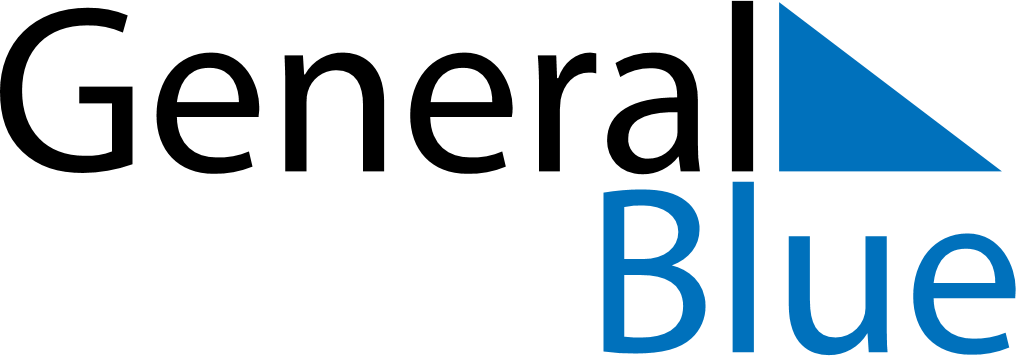 January 2024January 2024January 2024January 2024January 2024January 2024Kaelviae, Central Ostrobothnia, FinlandKaelviae, Central Ostrobothnia, FinlandKaelviae, Central Ostrobothnia, FinlandKaelviae, Central Ostrobothnia, FinlandKaelviae, Central Ostrobothnia, FinlandKaelviae, Central Ostrobothnia, FinlandSunday Monday Tuesday Wednesday Thursday Friday Saturday 1 2 3 4 5 6 Sunrise: 10:14 AM Sunset: 2:44 PM Daylight: 4 hours and 29 minutes. Sunrise: 10:13 AM Sunset: 2:46 PM Daylight: 4 hours and 32 minutes. Sunrise: 10:12 AM Sunset: 2:48 PM Daylight: 4 hours and 35 minutes. Sunrise: 10:11 AM Sunset: 2:50 PM Daylight: 4 hours and 38 minutes. Sunrise: 10:09 AM Sunset: 2:52 PM Daylight: 4 hours and 42 minutes. Sunrise: 10:08 AM Sunset: 2:54 PM Daylight: 4 hours and 45 minutes. 7 8 9 10 11 12 13 Sunrise: 10:07 AM Sunset: 2:56 PM Daylight: 4 hours and 49 minutes. Sunrise: 10:05 AM Sunset: 2:59 PM Daylight: 4 hours and 53 minutes. Sunrise: 10:03 AM Sunset: 3:01 PM Daylight: 4 hours and 57 minutes. Sunrise: 10:02 AM Sunset: 3:04 PM Daylight: 5 hours and 2 minutes. Sunrise: 10:00 AM Sunset: 3:07 PM Daylight: 5 hours and 6 minutes. Sunrise: 9:58 AM Sunset: 3:09 PM Daylight: 5 hours and 11 minutes. Sunrise: 9:56 AM Sunset: 3:12 PM Daylight: 5 hours and 16 minutes. 14 15 16 17 18 19 20 Sunrise: 9:54 AM Sunset: 3:15 PM Daylight: 5 hours and 21 minutes. Sunrise: 9:52 AM Sunset: 3:18 PM Daylight: 5 hours and 26 minutes. Sunrise: 9:49 AM Sunset: 3:21 PM Daylight: 5 hours and 31 minutes. Sunrise: 9:47 AM Sunset: 3:24 PM Daylight: 5 hours and 36 minutes. Sunrise: 9:45 AM Sunset: 3:27 PM Daylight: 5 hours and 42 minutes. Sunrise: 9:42 AM Sunset: 3:30 PM Daylight: 5 hours and 47 minutes. Sunrise: 9:40 AM Sunset: 3:33 PM Daylight: 5 hours and 53 minutes. 21 22 23 24 25 26 27 Sunrise: 9:37 AM Sunset: 3:36 PM Daylight: 5 hours and 58 minutes. Sunrise: 9:35 AM Sunset: 3:39 PM Daylight: 6 hours and 4 minutes. Sunrise: 9:32 AM Sunset: 3:42 PM Daylight: 6 hours and 10 minutes. Sunrise: 9:29 AM Sunset: 3:46 PM Daylight: 6 hours and 16 minutes. Sunrise: 9:27 AM Sunset: 3:49 PM Daylight: 6 hours and 22 minutes. Sunrise: 9:24 AM Sunset: 3:52 PM Daylight: 6 hours and 28 minutes. Sunrise: 9:21 AM Sunset: 3:55 PM Daylight: 6 hours and 34 minutes. 28 29 30 31 Sunrise: 9:18 AM Sunset: 3:59 PM Daylight: 6 hours and 40 minutes. Sunrise: 9:15 AM Sunset: 4:02 PM Daylight: 6 hours and 46 minutes. Sunrise: 9:13 AM Sunset: 4:05 PM Daylight: 6 hours and 52 minutes. Sunrise: 9:10 AM Sunset: 4:08 PM Daylight: 6 hours and 58 minutes. 